FORMULARIO DE PRESENTACIÓN DE LA PROPUESTA POR PARTE DE LOS PROVEEDORES(La presentación de este formulario se realizará únicamente en papel tamaño carta con el membrete oficial del suministrado3)CARTA DE PRESENTACIÓN DE LA OFERTAA: 	Oficina de las Naciones Unidas contra la Droga y el Delito 	Atn. Sr. Representante UNODCNosotros, los suscritos, declaramos que:Hemos  examinado  el  documento  de  la    solicitud  de  cotización   -  SDC  y  no  tenemos  reservas  al  mismo, incluyendo los adendas No. [Indicar el número y fecha de emisión de cada adenda, si no aplica indicar "no aplica"]; que estamos de acuerdo y en consecuencia cumplimos y aceptamos todas y cada una de las disposiciones en él contenidas para el desarrollo del objeto del proceso junto con los Términos y Condiciones Generales / Condiciones Especiales.Los abajo firmantes ofrecemos proveer el servicio de “Coordinación y logística del servicio de reembolso a participantes e invitados a eventos y sobre el reembolso efectivamente realizado, con relación a gastos de traslados y/o acomodación y/o alimentación, incurridos por los participantes desde y hacia su ciudad de origen”., de conformidad con su solicitud de cotización y con nuestra oferta. Presentamos a continuación nuestra oferta.Entendemos que ustedes no están obligados a aceptar ninguna de las ofertas que reciban. Además dejamos constancia de que no existen causales de inhabilidad o incompatibilidad que nos impida participar en el presente proceso y suscribir el contrato respectivo. Que esta oferta y el contrato que llegare a celebrarse solo comprometen a los firmantes de esta carta. Que ninguna entidad o persona distinta a los firmantes tienen interés comercial en esta oferta ni en el contrato probable que de ella se derive. Que si se nos adjudica el contrato, nos comprometemos a constituir las garantías requeridas y a suscribirlo dentro de los términos señalados para ello.Nuestra oferta se mantendrá vigente por un período de: CIENTO VEINTE (120) DÍAS CALENDARIO, contado a partir de la fecha límite fijada para la presentación de ofertas, de conformidad con los documentos de la solicitud de cotización. Esta oferta nos obliga y podrá ser aceptada en cualquier momento hasta antes del término de dicho período.Nuestra firma, sus afiliadas o subsidiarias, incluyendo cualquier subcontratista o proveedor de cualquier parte del contrato, no han sido declarados inelegibles por UNODC para presentar ofertas.Dejamos constancia de que no existen causales de inhabilidad o incompatibilidad que nos impida participar en la presente invitación y suscribir el contrato respectivo.Entendemos  que  esta  oferta  constituirá  una  obligación  contractual,  hasta  la  preparación  y  ejecución  del contrato formal.Entendemos que UNODC no está obligado a aceptar la oferta evaluada como la más baja ni ninguna otra de las ofertas que reciba.Nombre [indicar nombre completo de la persona que firma la oferta]En calidad de: [indicar el cargo de la persona que firma]Firma [firma de la persona cuyo nombre y cargo aparecen arriba indicados]El día [día] del mes [mes] de [año]. [Indicar fecha de firma de la oferta]Debidamente autorizado para firmar la oferta por y en nombre de [indicar nombre completo del licitante]El día [día] del mes [mes] de [año]. [Indicar fecha de firma de la oferta]2 Este apartado será la guía del Proveedor en la preparación de su cotización.3 El papel de cartas oficial con el membrete de la empresa deberá señalar datos de contacto –dirección, correo electrónico, números de teléfono y fax– a efectos de verificación.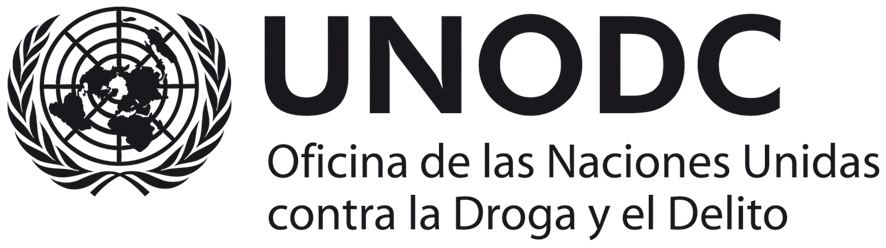 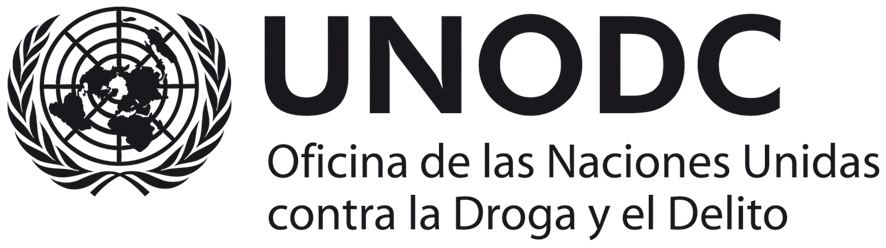 FORMATO EXPERIENCIA ESPECÍFICA DEL OFERENTE[Insértese: lugar, fecha]A:	Guillermo García – Coordinador Programa de Desarrollo AlternativoEstimado señor/Estimada señora:Los abajo firmantes tenemos el placer de dirigirnos a ustedes para ofrecer a UNODC los siguientes servicios, de conformidad con los requisitos que se establecen en la Solicitud de Propuesta de fecha XX de XXX de 2017 y todos sus anexos, así como en las disposiciones de los Términos y Condiciones Generales de Contratación de UNODC. A saber:Calificaciones del Proveedor de ServiciosFORMATO Experiencia específica de la firma[En este formato se debe diligenciar la experiencia específica de la firma, se debe diligenciar uno por cada contrato o certificación] Utilizando el formato que sigue, proporcionar información sobre cada uno de los trabajos para los que la persona/firma/entidad fue contratada legalmente, ya sea individualmente o como uno de los integrantes de una asociación.El Proveedor de Servicios deberá describir y explicar cómo y por qué se considera la entidad que mejor puede cumplir con los requisitos de UNODC, indicando para ello lo siguiente:Perfil: descripción de la naturaleza del negocio, ámbito de experiencia, licencias, certificaciones, acreditaciones, etc.;Declaración por escrito de que la empresa no está incluida en la Lista Consolidada 1267/1989 del Consejo de Seguridad de las Naciones Unidas, o en la lista de la División de Adquisiciones de las Naciones Unidas o en cualquier otra lista de proveedores inelegibles de las Naciones Unidas.Informe financiero auditado más reciente: cuenta de resultados y balance general que indique su estabilidad, liquidez y solvencia financieras, su reputación en el mercado, etc.;Certificados y acreditación: entre otros los certificados de calidad, registros de patentes, certificados de sostenibilidad ambiental, etc.;Propuesta técnica para la realización de los servicios que deberá incluir (Logística y preparación previa a los servicios, cronograma, descripción detallada de la estrategia, recursos del oferente y composición del grupo de trabajo con su asignación de actividades.Atentamente,Firma autorizada: [firma del representante autorizado]Nombre y cargo del signatario: [indicar nombre y cargo]Nombre del proponente: [indicar nombre completo del proponente]Anexo 1: Especificaciones TécnicasLas especificaciones técnicas muestran en detalle el alcance de las actividades relacionadas con los productos a ser entregados dentro de un marco específico de tiempo.Anexo 2: Contrato de Servicios La Oficina de las Naciones Unidas contra la Droga y el Delito (en adelante denominado UNODC), desea contratar los servicios de la XXXXXXXXXX.  con NIT. XXXXXXX (en adelante denominado el “Contratista”) a fin de realizar el proyecto cuyo objeto es: Prestación del servicios de Operador Logístico incluyendo los servicios de transporte, logística, alimentación, alojamiento y todos los que se deriven de su actividad, para atender las necesidades de UNODC Colombia, (En adelante denominado los “Servicios”), conforme al siguiente Contrato:1.        Documentos del Contrato1.1	Este Contrato quedará sujeto a las Condiciones Generales de UNODC para los Servicios Profesionales que se adjuntan como Anexo 4.  Las disposiciones de este Anexo han de regir la interpretación del presente Contrato y de ningún modo se considerará que el contenido de esta carta y de cualquier otro Anexo derogue el contenido de dichas disposiciones, salvo que se establezca lo contrario en forma expresa en la Sección 4 de esta Carta, bajo el título de “Condiciones Especiales”.1.2	El Contratista y UNODC también prestan su consentimiento a fin de obligarse por las disposiciones de los documentos que se enumeran a continuación, que prevalecerán el uno sobre el otro en el siguiente orden si surgiese algún conflicto: La presente carta;Los términos de referencia adjunto al presente contrato como Anexo 1.La propuesta económica del Contratista presentada el XX de XXXX de XXX. Este documento no se encuentra adjunto al presente contrato pero las dos partes lo conocen y poseen dicho documento como Anexo 3.1.3	Todo lo anterior constituirá el Contrato entre el Contratista y UNODC, y reemplazará el contenido de toda otra negociación y/o acuerdo, efectuados ya sea en forma oral o escrita, en relación con el asunto del presente Contrato.2.	Obligaciones del Contratista 2.1	El Contratista realizará y completará los Servicios descritos en el Anexo 1 – Términos de Referencia con la diligencia, cuidado y eficiencia debidos y conforme al presente Contrato.2.2	El Contratista proveerá los servicios a través de personal suscrito a XXXXXXXX2.3	El Contratista también proveerá todo el apoyo técnico y administrativo necesario para asegurar la provisión oportuna y satisfactoria de los Servicios.2.4	El Contratista realizará a UNODC la prestación del servicio correspondiente a lo solicitado en los términos de referencia (Anexo 1). 2.5	Todos los informes se entregaran en idioma español y describirán en detalle los servicios provistos bajo este Contrato durante el período cubierto por dicho informe.  El Contratista presentará todos los informes por escrito a la dirección especificada en 9.1 abajo.2.6    El Contratista manifiesta y garantiza la precisión de toda la información o datos suministrados a  UNODC  a los fines de la firma de este Contrato así como la calidad de los productos a entregarse y de los informes previstos en el presente Contrato, conforme a las normas profesionales y de la industria más elevadas.2.7	Si el contratista no cumple con las fechas o plazos de entrega del servicio de acuerdo a lo estipulado en el numeral 2.4 de esta documento , UNODC podrá, sin perjuicio de las demás acciones que se deriven del contrato, deducir del precio del contrato, por liquidación de daños y perjuicios, una suma equivalente al 1,5% del precio de los productos entregados con retraso por cada tres (3) semanas de retraso, hasta el momento de la entrega, hasta alcanzar una deducción máxima del diez por ciento (10%) del Precio de los productos entregados con retraso. Una vez alcanzado el máximo, UNODC podrá considerar la anulación del contrato. Para los casos en que se presente incumplimiento de las condiciones establecidas para la entrega, la sanción se regirá por lo establecido en los términos de referencia.2.8      En caso de ser aplicable la cláusula anterior el supervisor (o interventor) del contrato será el responsable de velar para que dicha deducción se haga efectiva y deberá realizar las gestiones administrativas necesarias para que se materialice.3.	Precio y Pago  3.1	En contraprestación por el desempeño total y satisfactorio de los Servicios del presente Contrato, UNODC pagará al Contratista un precio por el contrato de acuerdo a las tarifas y/o lista de precios presentada Anexo 3.3.2	El precio de este Contrato no quedará sujeto a revisión o ajuste alguno debido a fluctuaciones de precio o moneda o a costos reales efectuados por el Contratista en la provisión de los servicios previstos en este Contrato.3.3	Los pagos efectuados por UNODC al Contratista no eximirán al Contratista de sus obligaciones bajo este Contrato ni serán considerados como aceptación por parte de UNODC de la provisión de los Servicios por parte del Contratista.3.4	UNODC efectuará los pagos al Contratista luego de haber aceptado las facturas presentadas por el Contratista en la dirección especificada en 9.1 abajo, ante el cumplimiento de las etapas correspondientes. 3.5.        El monto máximo autorizado de ejecución para la vigencia del contrato es de cuarenta mil dólares de los Estados Unidos de América (USD 40.000,00) convertidos en pesos colombianos a la tasa de cambio vigente de Naciones Unidas, la cual puede consultarse en el siguiente Link: https://treasury.un.org/operationalrates/OperationalRates.php4.	Condiciones especiales4.1	El CONTRATISTA se obliga a constituir, a su costo y a favor de UNODC las siguientes garantías:Garantía de calidad y cumplimiento del contrato por un valor equivalente al 20% del valor total del mismo.  Esta garantía, deberá tener vigencia hasta el cumplimiento definitivo de todas las obligaciones emanadas de este contrato y seis (6) meses más. Esta garantía deberá ser constituida por una compañía de seguros legalmente establecida en Colombia y en formato de particulares.5.	Presentación de facturas5.1	El Contratista enviará una factura original mensualmente para cada pago, será efectuado conforme al presente Contrato a la siguiente dirección:Carrera 7 No. 120 – 20 Piso 4, Usaquén Plaza - Bogotá D.C.5.2	UNODC no aceptará las facturas presentadas por fax.6.	Tiempo y forma de pago6.1	Las facturas se abonarán dentro de los treinta (30) días después de su aceptación por parte de UNODC.  UNODC realizará todos los esfuerzos necesarios a fin de aceptar una factura o avisará al Contratista sobre su no aceptación dentro de un plazo razonable posterior a su recepción.6.2	UNODC realizará todos los pagos a la cuenta Bancaria que el Contratista indique de acuerdo a la certificación presentada.7.	Entrada en vigencia.  El Contrato tendrá vigencia hasta el 31 de diciembre de 2017, el cual podrá prorrogarse por un (1) años (adicional), previo acuerdo entre las partes.7.2	El Contratista comenzará a proveer sus Servicios a más tardar el xx  de xxxx de 2017 y completará sus servicios a más tardar el 31 de diciembre de 2017. 7.3	Todos los plazos contenidos en este Contrato se considerarán esenciales en relación con la provisión de los Servicios.8.	Modificaciones8.1	Cualquier modificación a este Contrato exigirá una enmienda por escrito entre ambas partes, debidamente firmada por el representante autorizado del Contratista y por el representante de UNODC.9.	Notificaciones9.1	A los fines de las notificaciones conforme al presente Contrato, a continuación se transcriben los domicilios de UNODC y del Contratista:UNODC: Contrato No. XXX de XXXX – UNODC.Contratista:Si usted está de acuerdo con los términos y condiciones mencionados arriba tal como se han establecido en esta carta y en los Documentos del Contrato, le rogamos firmar cada una de las páginas de esta carta y de los adjuntos y devolver a esta Oficina dos (2) originales del presente Contrato.POR Y EN REPRESENTACIÓN DE UNODC, 		             EN REPRESENTACIÓN DEL CONTRATISTA,     ________________________________     	                                           ________________________________ Bo Mathiasen						              Representante 						              Representante Legal Anexo 4: Condiciones Generales de UNODC para Contratos de Servicios ProfesionalesCONDICIÓN JURÍDICASe considerará que el Contratista tiene la condición jurídica de un contratista independiente con respecto a la Oficina de las Naciones Unidas contra la Droga y el Delito (UNODC). Ni el personal del Contratista ni los subcontratistas que emplee se considerarán bajo ningún concepto empleados o agentes de UNODC ni de las Naciones Unidas. ORIGEN DE LAS INSTRUCCIONESEl Contratista no solicitará ni aceptará instrucciones de ninguna autoridad externa a UNODC en relación con la prestación de los servicios conforme a las disposiciones del presente Contrato. El Contratista evitará cualquier acción que pudiera afectar de manera adversa a UNODC o a las Naciones Unidas y llevará a cabo los servicios comprometidos bajo este contrato velando en todo momento por los intereses de UNODC. RESPONSABILIDAD DEL CONTRATISTA HACIA SUS EMPLEADOS      El Contratista será responsable por la competencia profesional y técnica de su personal y seleccionará, para trabajar en virtud del presente Contrato, a individuos confiables que se desempeñen eficazmente en la ejecución del mismo, que respeten las costumbres locales y que ajusten su conducta a elevadas normas éticas y morales.CESIÓN  El Contratista no podrá ceder, transferir, dar en prenda o enajenar el presente Contrato, en todo o en parte, ni sus derechos, títulos u obligaciones en virtud del mismo, salvo que contara con el consentimiento escrito previo de UNODC.SUBCONTRATACIÓNEn el caso en que el Contratista requiriera los servicios de subcontratistas, el Contratista deberá obtener la aprobación escrita previa y la autorización de UNODC para todos los subcontratistas. La aprobación de un subcontratista por parte de UNODC no relevará al Contratista de ninguna de sus obligaciones en virtud del presente Contrato. Los términos y condiciones de todos los subcontratos estarán sujetos y deberán ajustarse a las disposiciones del presente Contrato.LOS FUNCIONARIOS NO DEBERÁN OBTENER BENEFICIOSEl Contratista garantiza que ningún funcionario de UNODC o de las Naciones Unidas ha recibido o recibirá ningún beneficio directo o indirecto como consecuencia del presente Contrato o de su adjudicación por parte del Contratista. El Contratista acuerda que la violación de la presente disposición constituye un incumplimiento de una cláusula esencial del presente Contrato.INDEMNIZACIÓNEl Contratista indemnizará, defenderá y mantendrá indemne a su costa a UNODC, a sus funcionarios, agentes y empleados contra todos los juicios, reclamos, demandas y responsabilidades de toda naturaleza o especie, incluidos los costos y gastos que se derivaren de actos u omisiones del Contratista o de sus empleados, funcionarios, agentes o subcontratistas en la ejecución del presente Contrato. Esta cláusula será aplicable también, entre otras cosas, a cualquier reclamo y responsabilidad que se vincule con indemnizaciones por accidentes de trabajo de los empleados del Contratista, así como responsabilidades por sus productos y por el uso de inventos o artículos patentados, material protegido por derechos de autor o por otros derechos intelectuales que pudieren presentar el Contratista, sus empleados, funcionarios, agentes, personal a cargo o subcontratistas. Las obligaciones establecidas en el presente Artículo no caducarán al terminar el presente Contrato. SEGUROS CONTRA TERCEROS Y DE RESPONSABILIDAD CIVIL El Contratista obtendrá y mantendrá los seguros de indemnización y responsabilidad contra todo riesgo con relación a elementos de su propiedad y a todo el equipo que utilizare para la prestación de servicios en virtud del presente Contrato. El Contratista proporcionará y mantendrá los seguros correspondientes para cubrir indemnizaciones por accidentes de trabajo o su equivalente para su personal por cualquier reclamo a causa de accidentes o fallecimiento que pudieran tener lugar con relación al presente Contrato. El Contratista también proporcionará y mantendrá seguros de responsabilidad civil por un monto adecuado a fin de cubrir reclamos de terceros por muerte o accidente, o pérdida o daños a la propiedad, que pudieren tener vinculación con la prestación de servicios bajo este contrato o por la utilización de cualquier vehículo, embarcación, aeronave u otro equipo alquilado o de propiedad del Contratista o de sus agentes, empleados o subcontratistas para la ejecución del trabajo o la prestación de los servicios vinculados con el presente Contrato. A excepción de la indemnización del personal por accidentes de trabajo, las pólizas de seguro contempladas en este Artículo deberán: Designar a UNODC como asegurado adicional; Incluir una cláusula en la que la Compañía de Seguros renuncia a subrogarse de los derechos del Contratista en contra o respecto de UNODC;Incluir la indicación de que UNODC será notificado por escrito con treinta (30)   días de anticipación por parte de los aseguradores de cualquier cancelación o cambio en la cobertura. 8.4 El Contratista proporcionará, a solicitud de UNODC, prueba satisfactoria de los seguros exigidos bajo esta Cláusula.EMBARGO PREVENTIVO/ DERECHO DE GARANTÍA REALEl Contratista no provocará ni permitirá que un derecho de garantía real, embargo preventivo o gravamen constituido o trabado por alguna persona sea incluido o permanezca en el expediente de cualquier oficina pública o en un archivo de UNODC para cobrar cualquier deuda monetaria vencida o por vencerse y que se le deba en virtud del trabajo realizado o de los materiales suministrados conforme al presente Contrato o en razón de cualquier otra demanda o reclamo contra el Contratista. PROPIEDAD DEL EQUIPAMIENTO	La propiedad de cualquier equipamiento y de suministros que pudiera proporcionar UNODC quedará en manos de UNODC, debiéndose devolver a UNODC dicho equipamiento al finalizar el presente Contrato o cuando el mismo ya no sea necesario para el Contratista. El equipamiento deberá devolverse a UNODC en las mismas condiciones en que fuera recibido originalmente por el Contratista, a excepción del desgaste normal que el mismo pudiera haber sufrido por su utilización. El Contratista será responsable ante UNODC por el equipamiento  dañado o deteriorado más allá del desgaste normal causado por su utilización. DERECHOS INTELECTUALES, PATENTES Y OTROS DERECHOS DE PROPIEDAD 11.1 A menos que se disponga expresamente por escrito de otro modo en el Contrato, UNODC será el titular de todos los derechos intelectuales y demás derechos de propiedad, incluyendo patentes, derechos de propiedad intelectual y marcas comerciales con relación a los productos, procesos, inventos, ideas, conocimientos técnicos, o documentos y otros materiales que se vinculen directamente con o se produzcan o preparen o se armen como consecuencia de o en el transcurso de la vigencia del presente Contrato, no siendo esta enumeración taxativa. A su vez, el Contratista reconoce y acuerda que dichos productos, documentos y otros materiales constituyen trabajos llevados a cabo en virtud de la contratación de UNODC. 11.2 En caso de que dicha propiedad intelectual u otros derechos de propiedad consistan en cualquier propiedad intelectual o derecho de propiedad del Contratista: (i) que existían previamente al desempeño del Contratista de sus obligaciones en virtud del presente Contrato, o (ii) que el Contratista pudiera desarrollar o adquirir, o pudiera haber desarrollado o adquirido, independientemente del desempeño de sus obligaciones en virtud del presente, UNODC no reclamará ni deberá reclamar interés de propiedad alguna sobre la misma, y el Contratista concederá a UNODC una licencia perpetua para utilizar dicha propiedad intelectual u otro derecho de propiedad únicamente para el propósito y para los requisitos del presente Contrato. A solicitud de UNODC, el Contratista tomará todos los recaudos necesarios, ejecutará todos los documentos necesarios y asistirá en general para resguardar dichos derechos de propiedad y transferir los mismos a UNODC de acuerdo con los requerimientos de la legislación que fuera aplicable y del Contrato. Sujeto a las disposiciones que anteceden, todo mapa, dibujo, fotografía, mosaico, plano, informe, cálculo, recomendación, documento y toda información compilada o recibida por el Contratista en virtud del presente Contrato será de propiedad de UNODC; y deberá encontrarse a disposición de UNODC para su uso o inspección en momentos y lugares razonables y deberá ser considerada como confidencial y entregada únicamente a funcionarios autorizados de UNODC al concluir los trabajos previstos en virtud del presente Contrato. 12.  UTILIZACIÓN DEL NOMBRE, EMBLEMA O SELLO OFICIAL DE UNODC O DE  LAS NACIONES UNIDASEl Contratista no publicitará o hará pública el hecho de que está prestando servicios para UNODC, ni utilizará de modo alguno el nombre, emblema o sello oficial de UNODC o de las Naciones Unidas o abreviatura alguna del nombre de UNODC o de las Naciones Unidas con fines vinculados a su actividad comercial o con cualquier otro fin.13.  NATURALEZA CONFIDENCIAL DE LA DOCUMENTACIÓN E INFORMACIÓN:La información y los datos que son de propiedad de cualquiera de las Partes y que es entregada o revelada por una de las Partes (“Revelador”) a la otra Parte (“Receptor”) durante el cumplimiento del presente Contrato, y que es designada como confidencial (“Información”), deberá permanecer en confidencia de dicha Parte y ser manejada de la siguiente manera:13.1 El receptor de dicha información deberá:                    13.1.1 llevar a cabo la misma discreción y el mismo cuidado para evitar la revelación, publicación o divulgación de la Información del Revelador, como lo haría con información similar de su propiedad que no desea revelar, publicar o divulgar; y,              13.1.2 utilizar la Información del Revelador únicamente para el propósito para el cual le fue revelada la información. 13.2 En caso de que el Receptor tenga un acuerdo por escrito con las siguientes personas o entidades que requieren que mantenga su información como confidencial de acuerdo al presente Contrato y al Artículo 13, el Receptor podrá revelar la información a:              13.2.1 Los empleados, funcionarios, representantes y agentes del Receptor que tienen necesidad de conocer dicha Información para cumplir con las obligaciones del Contrato, y los empleados, funcionarios, representantes y agentes de cualquier entidad jurídica que el Receptor controla o que se encuentra bajo control compartido, que tienen la necesidad de conocer dicha Información para cumplir con las obligaciones del Contrato, tomando en cuenta que para dichos propósitos se entiende por entidad jurídica controlada como:             13.2.1.1 Una entidad corporativa en la cual la Parte es propietaria o controla, ya sea en forma directa o indirecta, más del cincuenta por ciento (50%) de las acciones con derecho a voto; o,            13.2.1.2 cualquier entidad sobre la cual la Parte posee un control de gestión efectivo; o            13.2.1.3 para UNODC, el PNUD, un Fondo afiliado como UNCDF, UNIFEM y UNV (por sus siglas en inglés). 13.3 El Contratista podrá revelar Información al grado requerido por ley, siempre que se encuentre sujeto y sin excepción alguna a los Privilegios e Inmunidades de las Naciones Unidas. El Contratista notificará a UNODC con suficiente antelación, cualquier solicitud para revelar Información de manera de permitirle a UNODC un tiempo razonable para tomar medidas de protección o cualquier otra acción adecuada previa a dicha revelación.13.4 UNODC podrá revelar la Información al grado requerido de conformidad a la Carta de las Naciones Unidas, a las resoluciones o reglamentos de la Asamblea General, o a las normas promulgadas por el Secretario General. 13.5 El Receptor no se encuentra impedido de revelar la Información: obtenida por un tercero sin restricciones; revelada por un Revelador a un tercero sin obligación de confidencialidad; que el Receptor conoce de antemano; o que ha sido desarrollada por el Receptor de manera completamente independiente a cualquier Información que le haya sido revelada. 13.6 Las obligaciones y restricciones de confidencialidad mencionadas se encontrarán vigentes durante la duración del Contrato, incluyendo cualquier extensión del mismo; y, a menos que se disponga de otro modo en el Contrato, permanecerán vigentes una vez rescindido el Contrato. 14. FUERZA MAYOR; OTRAS MODIFICACIONES EN LAS CONDICIONES En el caso de cualquier evento de fuerza mayor y tan pronto como sea posible a partir de que el mismo haya tenido lugar, el Contratista comunicará este hecho por escrito con todos los detalles correspondientes a UNODC así como de cualquier cambio que tuviera lugar si el Contratista no pudiera, por este motivo, en todo o en parte, llevar a cabo sus obligaciones ni cumplir con sus responsabilidades bajo el presente Contrato. El Contratista también notificará a UNODC sobre cualquier otra modificación en las condiciones o en la aparición de cualquier acontecimiento que interfiriera o amenazara interferir con la ejecución del presente Contrato. Al recibir la notificación requerida bajo esta Cláusula, UNODC tomará las acciones que, a su criterio, considere convenientes o necesarias bajo las circunstancias dadas, incluyendo la aprobación de una extensión de tiempo razonable a favor del Contratista para que el mismo pueda desarrollar sus obligaciones bajo el presente Contrato.  En caso de que el Contratista no pudiera cumplir con las obligaciones contraídas bajo el presente Contrato, ya sea parcialmente o en su totalidad, en razón del evento de fuerza mayor ocurrido,  UNODC tendrá el derecho de suspender o rescindir el presente Contrato en los mismos términos y condiciones previstos en el Artículo 15 “Rescisión”, salvo que el período de preaviso será de siete (7) días en lugar de treinta (30) días. 14.3 Fuerza mayor, tal como se la entiende en esta Cláusula, significa actos fortuitos, de guerra (declarada o no) invasión, revolución, insurrección u otros actos de naturaleza o fuerza similar. 14.4 El Contratista reconoce y acuerda que, con respecto a cualquier obligación en virtud del presente Contrato que el mismo deberá desempeñar en o para cualquier área en la cual UNODC se vea comprometido, o se prepare para comprometerse, o para romper el compromiso con cualquier operación de paz, humanitaria o similar, cualquier demora o incumplimiento de dichas obligaciones que surjan o que se relacionen con condiciones extremas dentro de dichas áreas o cualquier incidente de disturbio civil que ocurra en dichas áreas, no se considerarán como tal, casos de fuerza mayor, en virtud del presente Contrato. 15. RESCISIÓNCualquiera de las partes podrá rescindir el presente Contrato con causa justificada, en su totalidad o parcialmente, notificando a la otra parte por escrito con un preaviso de treinta días. La iniciación de un procedimiento arbitral según la Cláusula 16.2 (“Arbitraje”) que se indica más abajo, no se considerará como rescisión del presente Contrato. UNODC se reserva el derecho de rescindir sin causa alguna el presente Contrato, en cualquier momento, notificando por escrito al Contratista con 15 días de anticipación, en cuyo caso UNODC reembolsará al Contratista todos los gastos razonables en los que éste incurriera con anterioridad a la recepción del aviso de rescisión. En caso de rescisión por parte de UNODC bajo el presente Artículo, no habrá pago alguno adeudado por UNODC al Contratista a excepción del que corresponda por trabajos y servicios prestados satisfactoriamente de acuerdo con las cláusulas expresas en el presente Contrato. En caso de que el Contratista fuera declarado en quiebra o sujeto a liquidación judicial o fuera declarado insolvente, o si el Contratista cediera sus derechos a sus acreedores, o si se nombrara a algún Beneficiario a causa de la insolvencia del Contratista, UNODC podrá, sin perjuicio de ningún otro derecho o recurso al que pudiera tener lugar, rescindir el presente Contrato en el acto. El Contratista informará inmediatamente a UNODC en caso de que sucediera alguna de las situaciones arriba mencionadas. RESOLUCIÓN DE CONFLICTOSResolución AmigableLas Partes realizarán todos los esfuerzos posibles para resolver en forma amigable cualquier disputa, controversia o reclamo que surgiese en relación con el presente Contrato o con alguna violación, rescisión o invalidez vinculada al mismo. En caso de que las partes desearan buscar una solución amigable a través de un proceso de conciliación, el mismo tendrá lugar de acuerdo con las Reglas de Conciliación de la CNUDMI (en inglés, UNCITRAL) vigentes en ese momento o conforme a cualquier otro procedimiento que puedan acordar las partes.  ArbitrajeA menos que las disputas, controversias o reclamos que surgieran entre las Partes con relación a este Contrato, o con el incumplimiento, rescisión o invalidez del mismo, se resolvieran amigablemente de acuerdo con lo estipulado en el párrafo precedente a este Artículo dentro de los sesenta (60) días a partir de la recepción por una de las Partes de la solicitud de la otra Parte de resolución amigable, dicha disputa, controversia o reclamo podrá ser presentada por cualquiera de las Partes para la iniciación de un proceso de arbitraje según el Reglamento de Arbitraje de la CNUDMI vigente en ese momento, incluidas sus disposiciones sobre las leyes aplicables. Las decisiones del tribunal arbitral estarán basadas en principios generales de Derecho Comercial Internacional. Para todo interrogatorio en busca de evidencia, el tribunal arbitral deberá guiarse por el Reglamento Suplementario que Gobierna la Presentación y Recepción de la Evidencia en Arbitraje Comercial Internacional de la Asociación Internacional de Abogados, edición 28 de Mayo de 1983. El tribunal arbitral tendrá el derecho de ordenar la devolución o destrucción de los bienes o de cualquier propiedad, ya sea tangible o intangible, o de cualquier información confidencial brindada en virtud del presente Contrato, u ordenar la rescisión del Contrato, u ordenar que se tome cualquier otra medida preventiva con respecto a los bienes, servicios o cualquier otra propiedad, ya sea tangible o intangible, o de cualquier información confidencial brindada en virtud del presente Contrato, en forma adecuada, y de conformidad con la autoridad del tribunal arbitral según lo dispuesto en el Artículo 26 (“Medidas Provisionales de Protección”) y el Artículo 32 (“Forma y Efecto de la Adjudicación”) del Reglamento de Arbitraje de la CNUDMI. El tribunal arbitral no tendrá autoridad para determinar sanciones punitivas. Asimismo, a menos que se exprese de otro modo en el Contrato, el tribunal arbitral no tendrá autoridad alguna para adjudicar intereses que excedan la tasa LIBOR vigente al momento, y cualquier interés deberá ser interés simple únicamente. Las Partes estarán obligadas por el fallo arbitral resultante del citado proceso de arbitraje a modo de resolución final para toda controversia, reclamo o disputa.17. PRIVILEGIOS E INMUNIDADESNada que estuviere estipulado en el presente Contrato o que con el mismo se relacionare, se considerará como renuncia, expresa o implícita, a los Privilegios e Inmunidades de las Naciones Unidas incluyendo a sus órganos subsidiarios. 18. EXENCIÓN IMPOSITIVA El Artículo 7 de la Convención sobre Privilegios e Inmunidades de las Naciones Unidas dispone, entre otras cosas, que las Naciones Unidas, incluidos sus órganos subsidiarios, quedarán exentos del pago de todos los impuestos directos, salvo las tasas por servicios públicos; además se exime a las Naciones Unidas de pagar los derechos aduaneros e impuestos similares en relación con los artículos importados o exportados para uso oficial. Si alguna autoridad de gobierno se negase a reconocer la exención impositiva de las Naciones Unidas en relación con dichos impuestos, derechos o cargos, el Contratista consultará de inmediato a UNODC a fin de determinar un procedimiento que resulte aceptable para ambas partes.De igual modo, el Contratista autoriza a UNODC a deducir de la facturación del Contratista cualquier monto en concepto de dichos impuestos, derechos o gravámenes, salvo que el Contratista haya consultado a UNODC antes de abonarlos y que UNODC, en cada instancia, haya autorizado específicamente al Contratista a pagar dichos impuestos, derechos o gravámenes bajo protesta. En ese caso, el Contratista le entregará a UNODC comprobantes escritos de que el pago de dichos impuestos, derechos o gravámenes se ha realizado con la debida autorización.19. TRABAJO DE MENORES El Contratista declara y garantiza que ni el mismo ni ninguno de sus proveedores se encuentra involucrado en prácticas que violen los derechos estipulados en la Convención de los Derechos del Niño, incluyendo el Artículo 32 de la misma que, entre otras cosas, requiere que se proteja a los menores de la realización de trabajos riesgosos o que interfieran con la educación del menor o sean dañinos para su salud o atenten contra su desarrollo físico, mental, espiritual, moral o social.  Cualquier violación de esta declaración y garantía permitirá a UNODC rescindir el presente Contrato en forma inmediata, notificando debidamente al Contratista, sin cargo alguno para UNODC.20. MINAS El Contratista manifiesta y garantiza que ni el mismo ni sus proveedores se encuentran activa y directamente comprometidos en actividades de patentes, desarrollo, ensamblado, producción, comercialización o fabricación de minas o en actividades que se relacionen con los componentes primariamente utilizados para fabricar las Minas. El término “Minas” se refiere a aquellos dispositivos definidos en el Artículo 2, Párrafos 1, 4 y 5 del Protocolo II, adjunto a la Convención de 1980 sobre Prohibiciones y Restricciones del Empleo de Ciertas Armas Convencionales que Puedan Considerarse Excesivamente Nocivas o De Efectos Indiscriminados. Ante cualquier violación de esta manifestación o garantía UNODC tendrá derecho a rescindir el presente Contrato de inmediato mediante notificación enviada al Contratista, sin que esto implique responsabilidad alguna por los gastos de rescisión o cualquier otra responsabilidad por parte de UNODC. 21. CUMPLIMIENTO DE LA LEYEl Contratista cumplirá con todas las leyes, ordenanzas, reglas y reglamentaciones que se relacionen con sus obligaciones conforme al presente Contrato. 22.0	EXPLOTACIÓN SEXUAL:22.1	El Contratista deberá tomar todas las medidas necesarias para impedir la explotación o abuso sexual de cualquier persona por parte del mismo o por parte de cualquiera de sus empleados o por cualquier otra persona que pueda ser contratada por el Contratista para prestar cualquier servicio en virtud del Contrato. Para dicho propósito, toda actividad sexual con cualquier persona menor de dieciocho años, a pesar de cualesquiera leyes con relación a consentimiento, constituirá la explotación o el abuso sexual de dicha persona. Además, el Contratista se abstendrá de y deberá tomar todas las medidas adecuadas para prohibir a sus empleados u otras personas contratadas por él, el intercambio de dinero, bienes, servicios, ofertas de empleo u otros artículos de valor, por favores sexuales o actividades que sean de explotación o degradación a cualquier persona. El Contratista reconoce y acuerda que las disposiciones del presente constituyen una condición esencial del Contrato y que cualquier incumplimiento de la presente representación y garantía le cede el derecho a UNODC de rescindir el Contrato de inmediato mediante notificación al Contratista, sin obligación alguna de incurrir en gastos de rescisión ni obligaciones de ningún otro tipo. 22.2 UNODC no aplicará la norma que antecede con relación a la edad en ningún caso en que el personal o cualquier otra persona contratada por el Contratista para prestar cualquier servicio en virtud del presente Contrato se encuentre casado con la persona menor de dieciocho años con quien ha mantenido dicha actividad sexual y cuyo matrimonio sea reconocido como válido ante la ley del país de ciudadanía de dichas personas involucradas. 23. FACULTAD PARA INTRODUCIR MODIFICACIONES Conforme al Reglamento Financiero de UNODC, únicamente el Funcionario Autorizado de UNODC posee autoridad para acordar en nombre de UNODC cualquier modificación o cambio efectuado en el presente, a renunciar a cualquiera de sus disposiciones o a cualquier relación contractual adicional de cualquier tipo con el Contratista. Del mismo modo, ninguna modificación o cambio efectuado en el presente Contrato tendrá validez y será aplicable frente a UNODC salvo que se incluya en una enmienda al presente Contrato que esté debidamente firmada por el Funcionario Autorizado de UNODC y por el Contratista.Otra persona contactoOtra persona contactoNombreTeléfonoFaxCorreo electrónicoSegún se haya indicado en la SDP,   esta experiencia específica corresponde a: IndicarSegún se haya indicado en la SDP,   esta experiencia específica corresponde a: IndicarSegún se haya indicado en la SDP,   esta experiencia específica corresponde a: IndicarObjeto de la consultoría que presenta como experiencia específica: Indicar Breve descripción de las actividades que se desarrollaron dentro de la consultoría: detallar Objeto de la consultoría que presenta como experiencia específica: Indicar Breve descripción de las actividades que se desarrollaron dentro de la consultoría: detallar Objeto de la consultoría que presenta como experiencia específica: Indicar Breve descripción de las actividades que se desarrollaron dentro de la consultoría: detallar Nombre del Contratante: IndicarNombre del Contratante: IndicarNombre del Contratante: IndicarDirección:Teléfono:Fax:E-mail:IndicarIndicarDirección:Teléfono:Fax:E-mail:IndicarIndicarDirección:Teléfono:Fax:E-mail:IndicarIndicarDirección:Teléfono:Fax:E-mail:IndicarIndicarFecha de iniciación del contrato  (día/mes/año):IndicarFecha de iniciación del contrato  (día/mes/año):IndicarFecha de terminación del contrato(día/mes/año): IndicarValor  inicial del contrato (Indicar la moneda): IndicarValor  inicial del contrato (Indicar la moneda): IndicarValor  inicial del contrato (Indicar la moneda): IndicarValor  final  del contrato (Indicar la moneda): IndicarValor  final  del contrato (Indicar la moneda): IndicarValor  final  del contrato (Indicar la moneda): IndicarEl Proveedor de Servicios debe describir cómo tiene previsto abordar y cumplir las exigencias de la SdC, y para ello proporcionará una descripción detallada de las características esenciales de funcionamiento, las condiciones de los informes y los mecanismos de garantía de calidad que tiene previstos, al tiempo que demuestra que la Metodología, los Recursos del Proponente en términos de equipo, el Plan de Trabajo y la  Composición del grupo de trabajo y asignación de actividades  propuestos será la apropiada teniendo en cuenta las condiciones locales y el contexto de los trabajos. Nombre: Oficina de las Naciones Unidas contra la Droga y el DelitoNombre: Oficina de las Naciones Unidas contra la Droga y el DelitoDomicilio: Carrera 7 No. 120 – 20 Piso 4, Usaquén Plaza, Bogotá D.C. ColombiaDomicilio: Carrera 7 No. 120 – 20 Piso 4, Usaquén Plaza, Bogotá D.C. ColombiaTeléfono:646 7000646 7000Fax:655 6010655 6010Correo electrónicoadquisiciones.col@unodc.org, adquisiciones.col@unodc.org, Nombre:  Nombre:  Nombre:  Domicilio: Domicilio: Domicilio: Contacto:  Contacto:  Contacto:  Teléfono:Correo electrónico